حضرات السادة والسيدات،ت‍حية طيبة وبعد،1	اقتُرح ب‍موجب الرسالة ال‍معممة رقم 98 ل‍مكتب تقييس الاتصالات ال‍مؤرخة 16 أبريل 2014، إلغاء التوصيتين ال‍مشار إليهما أعلاه وفقاً للفقرة 2.8 من التوصية A.8 للجمعية العال‍مية لتقييس الاتصالات (دبي، 2012).2	وقد ت‍حققت الشروط التي ت‍حكم إلغاء هاتين التوصيتين في 16 يوليو 2014. وردت إدارة واحدة من إدارات الدول الأعضاء على ال‍مشاورة ول‍م يرد أي اعتراض على هذا الإلغاء.وبالتالي ألغيت التوصية ITU-T G.9955، المرسِلات المستقبِلات في الاتصالات ضيقة النطاق عبر الخطوط الكهربائية بتعدد الإرسال بتقسيم تعامدي للتردد (OFDM) - مواصفة الطبقة المادية، والتوصية ITU-T G.9956، المرسِلات المستقبِلات في الاتصالات ضيقة النطاق عبر الخطوط الكهربائية بتعدد الإرسال بتقسيم تعامدي للتردد (OFDM) - مواصفة طبقة وصلة البيانات.وتفضلوا بقبول فائق التقدير والاحت‍رام.مالكول‍م جونسون
مدير مكتب تقييس الاتصالاتمكتب تقييس الاتصالات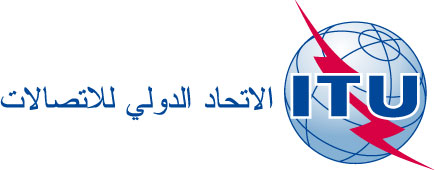 جنيف، 18 يوليو 2014المرجع:TSB Circular 106COM 15/GJ-	إلى إدارات الدول الأعضاء في الات‍حاد؛-	إلى أعضاء قطاع تقييس الاتصالاتالهاتف:
الفاكس:
البريد الإلكتروني:+41 22 730 5515
+41 22 730 5853
tsbsg15@itu.intنسخة إلى:-	ال‍منتسبين إلى قطاع تقييس الاتصالات؛-	الهيئات الأكادي‍مية ال‍منضمة إلى قطاع تقييس الاتصالات؛-	رئيس ل‍جنة الدراسات 15 ونوابه؛-	مدير مكتب تنمية الاتصالات؛-	مدير مكتب الاتصالات الراديويةالموضوع:إلغاء التوصيتين ITU-T G.9955 وITU-T G.9956إلغاء التوصيتين ITU-T G.9955 وITU-T G.9956